Σας ενημερώνουμε ότι το πρόγραμμα: «ΓΝΩΡΙΖΩ ΤΙΣ ΥΠΗΡΕΣΙΕΣ ΚΑΙ ΤΗ ΛΕΙΤΟΥΡΓΙΑ ΤΟΥ ΔΗΜΟΥ ΜΟΥ» θα υλοποιηθεί την Τετάρτη 31/05/2023 εντός σχολικού προγράμματος και λειτουργίας σχολείου, αρ.πρ. Τμήματος Παιδείας 7891/3-03-2023, Πράξη Σ.Δ. Νο 61/7-03-2023 κι εγγράφου ενημέρωσης προς Τ.Π. 119/7-03-2023.Η μετάβαση των μαθητών/τριών στο ΔΗΜΑΡΧΕΙΟ ΓΛΥΦΑΔΑΣ θα γίνει δωρεάν με λεωφορεία του Δήμου και  αφορά τους μαθητές/τριες της Ε΄και ΣΤ΄τάξης. Οι μαθητές/τριες θα συνοδεύονται από τους υπεύθυνους εκπαιδευτικούς τμημάτων.Πρόκειται για πιλοτικό πρόγραμμα μέσω του οποίου θα ενημερωθούν οι μαθητές για τον τρόπο λειτουργίας των κεντρικών υπηρεσιών του Δήμου, καθώς και του είδους παροχής υπηρεσιών προς του δημότες και τα θεσμικά όργανα που διέπουν τη λειτουργία του Δήμου.Επιβάλλεται η συναίνεση για τη φωτογράφηση των παιδιών, που ενδεχομένως αναρτηθεί στο διαδίκτυο.ΥΠΕΥΘΥΝΗ ΔΗΛΩΣΗΟ /Η γονέας / κηδεμόνας ………………………………………………………………………του μαθητή / της μαθήτριας …………………………………………………………………..των Ε΄και ΣΤ΄ τάξεων δηλώνω ότι (δεν ) επιθυμώ να συμμετέχει το παιδί μου στο προαναφερόμενο πρόγραμμα κατά συνέπεια οφείλει να παρευρίσκεται στο χώρο του σχολείου.ΕΠΙΘΥΜΩ ΤΗ ΦΩΤΟΓΡΑΦΗΣΗΝΑΙ            ΟΧΙ                                                                                     Ο/Η Δηλών / ούσαΓΟΝΕΑΣ ΚΑΙ ΚΗΔΕΜΟΝΑΣ του μαθητή/τριας                                                                                    ΗΜΕΡΟΜΗΝΙΑ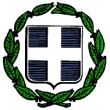 ΕΛΛΗΝΙΚΗ   ΔΗΜΟΚΡΑΤΙΑΥΠΟΥΡΓΕΙΟ ΠΑΙΔΕΙΑΣ, ΕΡΕΥΝΑΣ ΚΑΙ ΘΡΗΣΚΕΥΜΑΤΩΝΠΕΡΙΦ/ΚΗ  Δ/ΝΣΗ  Α/ΘΜΙΑΣ &  Β/ΘΜΙΑΣ ΕΚΠ/ΣΗΣ ΑΤΤΙΚΗΣΔΙΕΥΘΥΝΣΗ Π.Ε.  Δ΄ ΑΘΗΝΑΣ                  2ο Δημοτικό Σχολείο Γλυφάδας Γλυφάδα, 12/05/2023Αρ.Πρωτ.:313Γλυφάδα, 12/05/2023Αρ.Πρωτ.:313ΕΛΛΗΝΙΚΗ   ΔΗΜΟΚΡΑΤΙΑΥΠΟΥΡΓΕΙΟ ΠΑΙΔΕΙΑΣ, ΕΡΕΥΝΑΣ ΚΑΙ ΘΡΗΣΚΕΥΜΑΤΩΝΠΕΡΙΦ/ΚΗ  Δ/ΝΣΗ  Α/ΘΜΙΑΣ &  Β/ΘΜΙΑΣ ΕΚΠ/ΣΗΣ ΑΤΤΙΚΗΣΔΙΕΥΘΥΝΣΗ Π.Ε.  Δ΄ ΑΘΗΝΑΣ                  2ο Δημοτικό Σχολείο Γλυφάδας ΕΛΛΗΝΙΚΗ   ΔΗΜΟΚΡΑΤΙΑΥΠΟΥΡΓΕΙΟ ΠΑΙΔΕΙΑΣ, ΕΡΕΥΝΑΣ ΚΑΙ ΘΡΗΣΚΕΥΜΑΤΩΝΠΕΡΙΦ/ΚΗ  Δ/ΝΣΗ  Α/ΘΜΙΑΣ &  Β/ΘΜΙΑΣ ΕΚΠ/ΣΗΣ ΑΤΤΙΚΗΣΔΙΕΥΘΥΝΣΗ Π.Ε.  Δ΄ ΑΘΗΝΑΣ                  2ο Δημοτικό Σχολείο Γλυφάδας ΕΛΛΗΝΙΚΗ   ΔΗΜΟΚΡΑΤΙΑΥΠΟΥΡΓΕΙΟ ΠΑΙΔΕΙΑΣ, ΕΡΕΥΝΑΣ ΚΑΙ ΘΡΗΣΚΕΥΜΑΤΩΝΠΕΡΙΦ/ΚΗ  Δ/ΝΣΗ  Α/ΘΜΙΑΣ &  Β/ΘΜΙΑΣ ΕΚΠ/ΣΗΣ ΑΤΤΙΚΗΣΔΙΕΥΘΥΝΣΗ Π.Ε.  Δ΄ ΑΘΗΝΑΣ                  2ο Δημοτικό Σχολείο Γλυφάδας ΠΡΟΣ:Γονείς και Κηδεμόνες μαθητών/τριών της Ε΄και Στ΄τάξηςΓονείς και Κηδεμόνες μαθητών/τριών της Ε΄και Στ΄τάξηςΠΡΟΣ:Γονείς και Κηδεμόνες μαθητών/τριών της Ε΄και Στ΄τάξηςΓονείς και Κηδεμόνες μαθητών/τριών της Ε΄και Στ΄τάξηςΘΕΜΑ:«ΠΡΟΓΡΑΜΜΑ:ΓΝΩΡΙΖΩ ΤΙΣ ΥΠΗΡΕΣΙΕΣ ΚΑΙ ΤΗ ΛΕΙΤΟΥΡΓΙΑ ΤΟΥ ΔΗΜΟΥ ΜΟΥ»